О предоставлении информацииВо исполнение полномочий, установленных в соответствии с пунктом 4.2.3 и главой 9 Порядка, утвержденного Постановлением Администрации Октябрьского муниципального района от 12.08.2011г. №472 «Об утверждении порядка взаимодействия участников системы муниципального заказа при формировании, размещении, исполнении и контроле за размещением и исполнением муниципального заказа Октябрьского муниципального района Пермского края» (далее - Порядок) и в соответствии с письмом Агентства по государственным закупкам Пермского края от 30 октября 2013 года №СЭД-32-0413-25 «О качестве и соблюдении сроков при поставке товаров, выполнении работ и оказании услуг, являющихся предметом заказа» просим:- в срок до 04.12.2013г. предоставить в Сектор муниципального заказа администрации Октябрьского муниципального района информацию об общем количестве заключенных, неисполненных и расторгнутых контрактах с 1 января 2013 года по 01 декабря 2013 года, с указанием причин неисполнения и расторжения (приложение №1);- в срок до 14.01.2014г. предоставить в Сектор муниципального заказа администрации Октябрьского муниципального района информацию об общем количестве заключенных, неисполненных и расторгнутых контрактах за 2013 год, с указанием причин неисполнения и расторжения (приложение №1).Подготовленную информацию об общем количестве заключенных, неисполненных и расторгнутых контрактах за 11 месяцев 2013 года, и за 2013 год необходимо направить на бумажном носителе по адресу: 617860, Пермский край, Октябрьский район, п.Октябрьский, ул. Ленина,57 сектор муниципального заказа (5 этаж), и в электронном виде (в сектор или в адрес электронной почты  okt-zakaz@yandex.ru ).Контактное лицо: Коротаева Елена Викторовна тел/факс /34266/3-13-26.Формы отчетности отправлены также по имеющимся у вас адресам электронной почты и доступны для скачивания на сайте http://oktyabrskiy.permarea.ru/Municipalnyj_zakaz/. Напоминаем, что сведения, поданные в настоящем отчете должны полностью соответствовать сведениям, которые будут поданы Вами в отчете в органы статистики по форме 1-торги.Глава муниципального района - глава администрации Октябрьскогомуниципального района Пермского края					Г.В. ПоезжаевЕ.В. Коротаева (34266) 3-13-26Приложение №1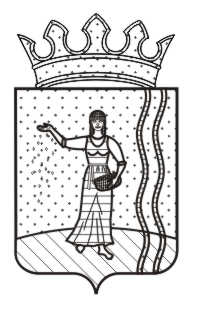 АДМИНИСТРАЦИЯ ОКТЯБРЬСКОГОМУНИЦИПАЛЬНОГО РАЙОНАПЕРМСКОГО КРАЯул.Ленина, 57, п.ОктябрьскийПермского края, 617860,тел. (34266)2-19-78, факс (34266)2-23-10E-mail: adm@oktyabrskiy.perm.ruОКПО 04037980, ОГРН 1025902307067ИНН/КПП 5943030467 / 594301001АДМИНИСТРАЦИЯ ОКТЯБРЬСКОГОМУНИЦИПАЛЬНОГО РАЙОНАПЕРМСКОГО КРАЯул.Ленина, 57, п.ОктябрьскийПермского края, 617860,тел. (34266)2-19-78, факс (34266)2-23-10E-mail: adm@oktyabrskiy.perm.ruОКПО 04037980, ОГРН 1025902307067ИНН/КПП 5943030467 / 594301001АДМИНИСТРАЦИЯ ОКТЯБРЬСКОГОМУНИЦИПАЛЬНОГО РАЙОНАПЕРМСКОГО КРАЯул.Ленина, 57, п.ОктябрьскийПермского края, 617860,тел. (34266)2-19-78, факс (34266)2-23-10E-mail: adm@oktyabrskiy.perm.ruОКПО 04037980, ОГРН 1025902307067ИНН/КПП 5943030467 / 594301001АДМИНИСТРАЦИЯ ОКТЯБРЬСКОГОМУНИЦИПАЛЬНОГО РАЙОНАПЕРМСКОГО КРАЯул.Ленина, 57, п.ОктябрьскийПермского края, 617860,тел. (34266)2-19-78, факс (34266)2-23-10E-mail: adm@oktyabrskiy.perm.ruОКПО 04037980, ОГРН 1025902307067ИНН/КПП 5943030467 / 594301001АДМИНИСТРАЦИЯ ОКТЯБРЬСКОГОМУНИЦИПАЛЬНОГО РАЙОНАПЕРМСКОГО КРАЯул.Ленина, 57, п.ОктябрьскийПермского края, 617860,тел. (34266)2-19-78, факс (34266)2-23-10E-mail: adm@oktyabrskiy.perm.ruОКПО 04037980, ОГРН 1025902307067ИНН/КПП 5943030467 / 594301001Главам городских и сельских поселенийРуководителям управлений, отделов, муниципальных учреждений, бюджетных учреждений (МУ, МОУ, МДОУ, МУК)05.11.201305.11.2013№И 01-16/2237На №отРезультаты исполнения муниципальных контрактов                                                                                                  и гражданско-правовых договоров за ____________________________ Результаты исполнения муниципальных контрактов                                                                                                  и гражданско-правовых договоров за ____________________________ Результаты исполнения муниципальных контрактов                                                                                                  и гражданско-правовых договоров за ____________________________ Результаты исполнения муниципальных контрактов                                                                                                  и гражданско-правовых договоров за ____________________________ Результаты исполнения муниципальных контрактов                                                                                                  и гражданско-правовых договоров за ____________________________ Результаты исполнения муниципальных контрактов                                                                                                  и гражданско-правовых договоров за ____________________________ Наименование показателейВсегоВ том числе:В том числе:В том числе:В том числе:Наименование показателейВсегоконкурсы (открытые, закрытые)аукционы (открытые, в электронной форме, закрытые)запрос котировокзакупки у единственного поставщика, подрядчика, исполнителяОбщее количество заключенных контрактов и договоровКоличество неисполненных контрактов и договоровИз них:                                                     по причине некачественного исполнения контракта и договорапо причине несоблюдения поставщиком (подрядчиком, исполнителем) сроков исполнения контракта и договораКоличество расторгнутых контрактов и договоровВ том числе:                               в судебном порядкеВ том числе:                               в судебном порядкепо причине некачественного исполнения контракта и договорапо причине несоблюдения поставщиком (подрядчиком, исполнителем) сроков исполнения контракта и договорапо соглашению сторонпо причине некачественного исполнения контракта и договорапо причине несоблюдения поставщиком (подрядчиком, исполнителем) сроков исполнения контракта и договорав связи с односторонним отказом Заказчика от исполнения контракта- по причине некачественного исполнения контракта и договора- по причине несоблюдения поставщиком (подрядчиком, исполнителем) сроков исполнения контракта и договорав связи с односторонним отказом поставщика (подрядчика, исполнителя) от исполнения контракта- по причине некачественного исполнения контракта и договора- по причине несоблюдения поставщиком (подрядчиком, исполнителем) сроков исполнения контракта и договора